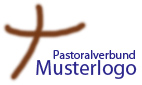  Was muss ich tun?Messintentionen und Messstipendien entgegennehmen Was muss ich beachten? Weitere Informationen:Ein noch auf die Kirchengemeinde anzupassendes Formular finden Sie unter folgendem Link: http://www.vfpr.de/10-Sakramentalen-Dienst-begleiten/52-Gottesdienst/502,Formblatt%3A-Bestellung-von-Messintentionen-%28Muster%29.html im Verwaltungshandbuch (Kennwort481SdG)ChecklisteChecklisteTätigkeitenerledigtMessintention persönlich entgegennehmenDaten notieren (siehe Formular unter weitere Information)Messstipendium entgegennehmen (2,50 €, übersteigender Betrag = Spende)Alternativ: schriftlich vorgelegte Messintention und Messstipendium entgegennehmen Wenn Zugriff auf den gemeinsamen Kalender besteht, Messintention eintragen und Termin bestätigen (alternativ wird dieser Arbeitsschritt im Büro am Sitz des Leiters oder im Verwaltungsbüro ausgeführt)Messintention und Messstipendium im Kuvert oder Geldbeutel sammeln	Kuvert oder Geldbeutel in regelmäßigen Abständen (mindestens einmal pro Woche) an das weiter bearbeitende Büro weiterleitenAbgesprochenes Vorgehen zu diesem Arbeitsbereich:Abgesprochenes Vorgehen zu diesem Arbeitsbereich:1.2.3.4.5.6.